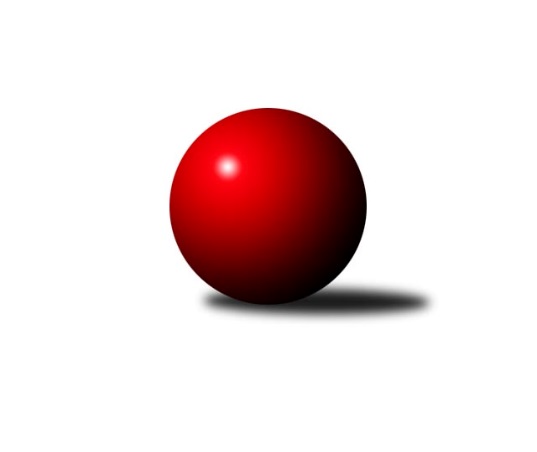 Č.16Ročník 2023/2024	6.6.2024 2. KLZ A 2023/2024Statistika 16. kolaTabulka družstev:		družstvo	záp	výh	rem	proh	skore	sety	průměr	body	plné	dorážka	chyby	1.	SK Žižkov Praha	14	13	1	0	89.0 : 23.0 	(214.0 : 122.0)	3255	27	2201	1054	33.8	2.	KK Konstruktiva Praha	14	11	0	3	81.0 : 31.0 	(216.0 : 120.0)	3256	22	2207	1049	40.4	3.	SKK Rokycany	13	8	1	4	63.0 : 41.0 	(175.0 : 137.0)	3239	17	2187	1052	36.4	4.	KK Jiří Poděbrady	13	6	0	7	43.0 : 61.0 	(135.5 : 176.5)	3085	12	2161	924	56.8	5.	KK Kosmonosy	13	4	0	9	40.0 : 64.0 	(141.0 : 171.0)	3121	8	2118	1004	45	6.	TJ Bižuterie Jablonec nad Nisou	14	2	1	11	33.0 : 79.0 	(135.5 : 200.5)	3033	5	2112	921	63.9	7.	Kuželky Aš	13	1	1	11	27.0 : 77.0 	(111.0 : 201.0)	3026	3	2111	915	61.5Tabulka doma:		družstvo	záp	výh	rem	proh	skore	sety	průměr	body	maximum	minimum	1.	SK Žižkov Praha	7	7	0	0	46.0 : 10.0 	(108.5 : 59.5)	3353	14	3440	3273	2.	KK Konstruktiva Praha	7	6	0	1	44.0 : 12.0 	(114.0 : 54.0)	3193	12	3276	3088	3.	SKK Rokycany	6	4	1	1	32.0 : 16.0 	(81.0 : 63.0)	3217	9	3283	3165	4.	KK Jiří Poděbrady	7	4	0	3	26.0 : 30.0 	(72.5 : 95.5)	3221	8	3290	3152	5.	KK Kosmonosy	7	3	0	4	25.0 : 31.0 	(82.0 : 86.0)	3164	6	3220	3098	6.	TJ Bižuterie Jablonec nad Nisou	7	2	0	5	18.0 : 38.0 	(65.0 : 103.0)	2931	4	3070	2762	7.	Kuželky Aš	6	1	1	4	18.0 : 30.0 	(59.5 : 84.5)	3100	3	3165	3061Tabulka venku:		družstvo	záp	výh	rem	proh	skore	sety	průměr	body	maximum	minimum	1.	SK Žižkov Praha	7	6	1	0	43.0 : 13.0 	(105.5 : 62.5)	3239	13	3348	3164	2.	KK Konstruktiva Praha	7	5	0	2	37.0 : 19.0 	(102.0 : 66.0)	3267	10	3349	3206	3.	SKK Rokycany	7	4	0	3	31.0 : 25.0 	(94.0 : 74.0)	3242	8	3369	3089	4.	KK Jiří Poděbrady	6	2	0	4	17.0 : 31.0 	(63.0 : 81.0)	3062	4	3140	2981	5.	KK Kosmonosy	6	1	0	5	15.0 : 33.0 	(59.0 : 85.0)	3114	2	3223	2984	6.	TJ Bižuterie Jablonec nad Nisou	7	0	1	6	15.0 : 41.0 	(70.5 : 97.5)	3050	1	3123	2969	7.	Kuželky Aš	7	0	0	7	9.0 : 47.0 	(51.5 : 116.5)	3014	0	3146	2904Tabulka podzimní části:		družstvo	záp	výh	rem	proh	skore	sety	průměr	body	doma	venku	1.	SK Žižkov Praha	9	9	0	0	60.0 : 12.0 	(144.5 : 71.5)	3257	18 	5 	0 	0 	4 	0 	0	2.	KK Konstruktiva Praha	10	7	0	3	53.0 : 27.0 	(143.5 : 96.5)	3239	14 	4 	0 	1 	3 	0 	2	3.	SKK Rokycany	10	7	0	3	53.0 : 27.0 	(139.0 : 101.0)	3277	14 	4 	0 	1 	3 	0 	2	4.	KK Jiří Poděbrady	9	3	0	6	24.0 : 48.0 	(87.0 : 129.0)	3097	6 	2 	0 	3 	1 	0 	3	5.	KK Kosmonosy	10	3	0	7	31.0 : 49.0 	(112.5 : 127.5)	3135	6 	2 	0 	3 	1 	0 	4	6.	TJ Bižuterie Jablonec nad Nisou	9	2	1	6	22.0 : 50.0 	(87.5 : 128.5)	3025	5 	2 	0 	2 	0 	1 	4	7.	Kuželky Aš	9	1	1	7	21.0 : 51.0 	(78.0 : 138.0)	2992	3 	1 	1 	2 	0 	0 	5Tabulka jarní části:		družstvo	záp	výh	rem	proh	skore	sety	průměr	body	doma	venku	1.	SK Žižkov Praha	5	4	1	0	29.0 : 11.0 	(69.5 : 50.5)	3262	9 	2 	0 	0 	2 	1 	0 	2.	KK Konstruktiva Praha	4	4	0	0	28.0 : 4.0 	(72.5 : 23.5)	3279	8 	2 	0 	0 	2 	0 	0 	3.	KK Jiří Poděbrady	4	3	0	1	19.0 : 13.0 	(48.5 : 47.5)	3111	6 	2 	0 	0 	1 	0 	1 	4.	SKK Rokycany	3	1	1	1	10.0 : 14.0 	(36.0 : 36.0)	3153	3 	0 	1 	0 	1 	0 	1 	5.	KK Kosmonosy	3	1	0	2	9.0 : 15.0 	(28.5 : 43.5)	3099	2 	1 	0 	1 	0 	0 	1 	6.	Kuželky Aš	4	0	0	4	6.0 : 26.0 	(33.0 : 63.0)	3106	0 	0 	0 	2 	0 	0 	2 	7.	TJ Bižuterie Jablonec nad Nisou	5	0	0	5	11.0 : 29.0 	(48.0 : 72.0)	3043	0 	0 	0 	3 	0 	0 	2 Zisk bodů pro družstvo:		jméno hráče	družstvo	body	zápasy	v %	dílčí body	sety	v %	1.	Lenka Boštická 	SK Žižkov Praha 	11	/	12	(92%)	33.5	/	48	(70%)	2.	Hana Kovářová 	KK Konstruktiva Praha  	11	/	14	(79%)	44.5	/	56	(79%)	3.	Tereza Chlumská 	KK Konstruktiva Praha  	10	/	11	(91%)	31.5	/	44	(72%)	4.	Lucie Řehánková 	SK Žižkov Praha 	10	/	13	(77%)	35.5	/	52	(68%)	5.	Blanka Mašková 	SK Žižkov Praha 	10	/	13	(77%)	33.5	/	52	(64%)	6.	Blanka Mizerová 	SK Žižkov Praha 	10	/	13	(77%)	33	/	52	(63%)	7.	Olga Petráčková 	TJ Bižuterie Jablonec nad Nisou 	9	/	11	(82%)	29	/	44	(66%)	8.	Jana Čiháková 	KK Konstruktiva Praha  	9	/	12	(75%)	31	/	48	(65%)	9.	Daniela Pochylová 	SKK Rokycany 	9	/	13	(69%)	31.5	/	52	(61%)	10.	Jana Florianová 	TJ Bižuterie Jablonec nad Nisou 	9	/	14	(64%)	35	/	56	(63%)	11.	Kateřina Katzová 	SK Žižkov Praha 	8	/	11	(73%)	29.5	/	44	(67%)	12.	Zdeňka Dejdová 	KK Jiří Poděbrady 	8	/	11	(73%)	29	/	44	(66%)	13.	Karolína Kovaříková 	KK Kosmonosy  	8	/	11	(73%)	25	/	44	(57%)	14.	Monika Kalousová 	SKK Rokycany 	8	/	12	(67%)	30.5	/	48	(64%)	15.	Lucie Vrbatová 	SKK Rokycany 	8	/	12	(67%)	26	/	48	(54%)	16.	Martina Starecki 	KK Konstruktiva Praha  	7	/	9	(78%)	21	/	36	(58%)	17.	Lada Hessová 	SKK Rokycany 	7	/	12	(58%)	30.5	/	48	(64%)	18.	Lenka Findejsová 	SKK Rokycany 	7	/	12	(58%)	25	/	48	(52%)	19.	Jana Takáčová 	KK Jiří Poděbrady 	7	/	12	(58%)	24.5	/	48	(51%)	20.	Hedvika Mizerová 	SK Žižkov Praha 	7	/	13	(54%)	29	/	52	(56%)	21.	Marie Chlumská 	KK Konstruktiva Praha  	7	/	13	(54%)	28	/	52	(54%)	22.	Martina Pospíšilová 	Kuželky Aš 	7	/	13	(54%)	26.5	/	52	(51%)	23.	Naděžda Novotná 	KK Konstruktiva Praha  	6	/	9	(67%)	23	/	36	(64%)	24.	Alice Tauerová 	SKK Rokycany 	6	/	10	(60%)	23.5	/	40	(59%)	25.	Petra Najmanová 	KK Konstruktiva Praha  	6	/	11	(55%)	26	/	44	(59%)	26.	Ivona Mašková 	Kuželky Aš 	6	/	12	(50%)	26	/	48	(54%)	27.	Tereza Nováková 	KK Kosmonosy  	5	/	10	(50%)	21.5	/	40	(54%)	28.	Michaela Moravcová 	KK Jiří Poděbrady 	5	/	10	(50%)	16.5	/	40	(41%)	29.	Lucie Dlouhá 	KK Kosmonosy  	4	/	8	(50%)	16.5	/	32	(52%)	30.	Magdaléna Moravcová 	KK Jiří Poděbrady 	4	/	12	(33%)	23	/	48	(48%)	31.	Lenka Stejskalová 	TJ Bižuterie Jablonec nad Nisou 	4	/	12	(33%)	20	/	48	(42%)	32.	Nikola Sobíšková 	KK Kosmonosy  	3	/	4	(75%)	13	/	16	(81%)	33.	Jana Burocková 	KK Kosmonosy  	3	/	7	(43%)	15	/	28	(54%)	34.	Hana Mlejnková 	KK Kosmonosy  	3	/	7	(43%)	11	/	28	(39%)	35.	Iveta Seifertová st.	TJ Bižuterie Jablonec nad Nisou 	3	/	13	(23%)	18	/	52	(35%)	36.	Dagmar Jedličková 	Kuželky Aš 	2	/	2	(100%)	6	/	8	(75%)	37.	Eva Kotalová 	SKK Rokycany 	2	/	3	(67%)	6	/	12	(50%)	38.	Vlasta Kohoutová 	KK Jiří Poděbrady 	2	/	3	(67%)	5.5	/	12	(46%)	39.	Iveta Seifertová ml.	TJ Bižuterie Jablonec nad Nisou 	2	/	5	(40%)	11	/	20	(55%)	40.	Jana Bínová 	KK Kosmonosy  	2	/	8	(25%)	11	/	32	(34%)	41.	Veronika Fajtová 	Kuželky Aš 	2	/	10	(20%)	11	/	40	(28%)	42.	Marie Hertel 	Kuželky Aš 	2	/	13	(15%)	13.5	/	52	(26%)	43.	Edita Koblížková 	KK Konstruktiva Praha  	1	/	1	(100%)	4	/	4	(100%)	44.	Anna Sailerová 	SK Žižkov Praha 	1	/	1	(100%)	3	/	4	(75%)	45.	Hana Dragounová 	SK Žižkov Praha 	1	/	1	(100%)	3	/	4	(75%)	46.	Eva Václavková 	KK Konstruktiva Praha  	1	/	1	(100%)	3	/	4	(75%)	47.	Emilie Somolíková 	KK Konstruktiva Praha  	1	/	1	(100%)	2	/	4	(50%)	48.	Jitka Vavřinová 	KK Jiří Poděbrady 	1	/	2	(50%)	5.5	/	8	(69%)	49.	Markéta Kopčíková 	Kuželky Aš 	1	/	2	(50%)	4	/	8	(50%)	50.	Zuzana Holcmanová 	KK Jiří Poděbrady 	1	/	2	(50%)	2.5	/	8	(31%)	51.	Michaela Košnarová 	KK Jiří Poděbrady 	1	/	3	(33%)	5	/	12	(42%)	52.	Klára Egererová 	Kuželky Aš 	1	/	3	(33%)	4	/	12	(33%)	53.	Pavlína Říhová 	KK Kosmonosy  	1	/	3	(33%)	3.5	/	12	(29%)	54.	Tereza Votočková 	KK Kosmonosy  	1	/	4	(25%)	7	/	16	(44%)	55.	Miroslava Utikalová 	Kuželky Aš 	1	/	5	(20%)	4	/	20	(20%)	56.	Nikola Stehlíková 	Kuželky Aš 	1	/	5	(20%)	4	/	20	(20%)	57.	Kateřina Holubová 	KK Kosmonosy  	1	/	6	(17%)	10.5	/	24	(44%)	58.	Dita Kotorová 	KK Jiří Poděbrady 	1	/	6	(17%)	8	/	24	(33%)	59.	Lenka Honzíková 	KK Jiří Poděbrady 	1	/	8	(13%)	7	/	32	(22%)	60.	Jana Gembecová 	TJ Bižuterie Jablonec nad Nisou 	1	/	13	(8%)	13	/	52	(25%)	61.	Zdeňka Kvapilová 	TJ Bižuterie Jablonec nad Nisou 	1	/	14	(7%)	9.5	/	56	(17%)	62.	Lucie Martínková 	KK Jiří Poděbrady 	0	/	1	(0%)	1	/	4	(25%)	63.	Marta Kořanová 	SKK Rokycany 	0	/	1	(0%)	1	/	4	(25%)	64.	Barbora Králová 	SK Žižkov Praha 	0	/	1	(0%)	1	/	4	(25%)	65.	Adéla Dlouhá 	KK Kosmonosy  	0	/	1	(0%)	1	/	4	(25%)	66.	Sabrina Zapletalová 	KK Kosmonosy  	0	/	1	(0%)	0	/	4	(0%)	67.	Irini Sedláčková 	SK Žižkov Praha 	0	/	2	(0%)	3	/	8	(38%)	68.	Andrea Pytlíková 	SKK Rokycany 	0	/	2	(0%)	1	/	8	(13%)	69.	Iva Kunová 	TJ Bižuterie Jablonec nad Nisou 	0	/	2	(0%)	0	/	8	(0%)	70.	Andrea Ječmenová 	Kuželky Aš 	0	/	4	(0%)	6	/	16	(38%)	71.	Lada Tichá 	KK Jiří Poděbrady 	0	/	5	(0%)	5	/	20	(25%)	72.	Kristýna Repčíková 	Kuželky Aš 	0	/	8	(0%)	6	/	32	(19%)Průměry na kuželnách:		kuželna	průměr	plné	dorážka	chyby	výkon na hráče	1.	SK Žižkov Praha, 1-4	3254	2204	1049	40.2	(542.3)	2.	Poděbrady, 1-4	3222	2204	1017	49.8	(537.0)	3.	SKK Rokycany, 1-4	3167	2169	998	42.0	(527.9)	4.	KK Kosmonosy, 3-6	3165	2178	986	47.2	(527.5)	5.	Kuželky Aš, 1-4	3122	2145	977	54.3	(520.5)	6.	KK Konstruktiva Praha, 2-5	3117	2144	973	49.1	(519.5)	7.	Sport Park Liberec, 1-4	3012	2081	930	56.9	(502.0)Nejlepší výkony na kuželnách:SK Žižkov Praha, 1-4SK Žižkov Praha	3440	15. kolo	Olga Petráčková 	TJ Bižuterie Jablonec nad Nisou	623	13. koloSK Žižkov Praha	3419	2. kolo	Kateřina Katzová 	SK Žižkov Praha	606	15. koloSK Žižkov Praha	3347	10. kolo	Hedvika Mizerová 	SK Žižkov Praha	600	6. koloSK Žižkov Praha	3340	9. kolo	Lenka Boštická 	SK Žižkov Praha	598	2. koloSK Žižkov Praha	3329	6. kolo	Blanka Mizerová 	SK Žižkov Praha	595	2. koloSK Žižkov Praha	3320	13. kolo	Blanka Mizerová 	SK Žižkov Praha	593	10. koloSKK Rokycany	3306	6. kolo	Kateřina Katzová 	SK Žižkov Praha	587	13. koloSK Žižkov Praha	3273	4. kolo	Lucie Řehánková 	SK Žižkov Praha	587	15. koloKK Konstruktiva Praha 	3206	4. kolo	Blanka Mašková 	SK Žižkov Praha	587	15. koloKK Jiří Poděbrady	3140	9. kolo	Kateřina Katzová 	SK Žižkov Praha	585	2. koloPoděbrady, 1-4SK Žižkov Praha	3348	5. kolo	Zdeňka Dejdová 	KK Jiří Poděbrady	598	10. koloSKK Rokycany	3324	8. kolo	Lenka Boštická 	SK Žižkov Praha	592	5. koloKK Jiří Poděbrady	3290	10. kolo	Blanka Mizerová 	SK Žižkov Praha	592	5. koloKK Konstruktiva Praha 	3275	10. kolo	Zdeňka Dejdová 	KK Jiří Poděbrady	590	13. koloKK Jiří Poděbrady	3250	6. kolo	Zdeňka Dejdová 	KK Jiří Poděbrady	582	6. koloKK Jiří Poděbrady	3249	13. kolo	Zdeňka Dejdová 	KK Jiří Poděbrady	580	15. koloKK Jiří Poděbrady	3246	5. kolo	Lenka Findejsová 	SKK Rokycany	579	8. koloKK Kosmonosy 	3223	2. kolo	Lucie Řehánková 	SK Žižkov Praha	576	5. koloKK Jiří Poděbrady	3197	15. kolo	Martina Starecki 	KK Konstruktiva Praha 	575	10. koloKK Jiří Poděbrady	3163	2. kolo	Alice Tauerová 	SKK Rokycany	569	8. koloSKK Rokycany, 1-4KK Konstruktiva Praha 	3349	9. kolo	Jana Čiháková 	KK Konstruktiva Praha 	603	9. koloSKK Rokycany	3283	9. kolo	Hana Kovářová 	KK Konstruktiva Praha 	596	9. koloSK Žižkov Praha	3263	12. kolo	Lucie Řehánková 	SK Žižkov Praha	582	12. koloSKK Rokycany	3258	2. kolo	Olga Petráčková 	TJ Bižuterie Jablonec nad Nisou	580	2. koloSKK Rokycany	3238	12. kolo	Daniela Pochylová 	SKK Rokycany	570	9. koloSKK Rokycany	3183	4. kolo	Monika Kalousová 	SKK Rokycany	566	2. koloSKK Rokycany	3177	7. kolo	Lada Hessová 	SKK Rokycany	566	10. koloKK Kosmonosy 	3167	4. kolo	Daniela Pochylová 	SKK Rokycany	564	10. koloSKK Rokycany	3165	10. kolo	Nikola Sobíšková 	KK Kosmonosy 	563	4. koloKK Jiří Poděbrady	2981	7. kolo	Daniela Pochylová 	SKK Rokycany	557	7. koloKK Kosmonosy, 3-6SKK Rokycany	3319	11. kolo	Jana Čiháková 	KK Konstruktiva Praha 	600	16. koloKK Konstruktiva Praha 	3281	16. kolo	Lucie Vrbatová 	SKK Rokycany	598	11. koloSK Žižkov Praha	3259	3. kolo	Tereza Nováková 	KK Kosmonosy 	581	11. koloKK Kosmonosy 	3220	3. kolo	Tereza Nováková 	KK Kosmonosy 	577	3. koloKK Kosmonosy 	3213	14. kolo	Lenka Boštická 	SK Žižkov Praha	575	3. koloKK Kosmonosy 	3210	5. kolo	Monika Kalousová 	SKK Rokycany	575	11. koloKK Konstruktiva Praha 	3209	1. kolo	Jana Burocková 	KK Kosmonosy 	570	14. koloKK Kosmonosy 	3159	1. kolo	Tereza Nováková 	KK Kosmonosy 	567	5. koloKK Kosmonosy 	3147	11. kolo	Lada Hessová 	SKK Rokycany	566	11. koloTJ Bižuterie Jablonec nad Nisou	3102	5. kolo	Olga Petráčková 	TJ Bižuterie Jablonec nad Nisou	566	5. koloKuželky Aš, 1-4SKK Rokycany	3369	3. kolo	Marie Chlumská 	KK Konstruktiva Praha 	607	12. koloKK Konstruktiva Praha 	3299	12. kolo	Lada Hessová 	SKK Rokycany	594	3. koloSK Žižkov Praha	3228	14. kolo	Jana Florianová 	TJ Bižuterie Jablonec nad Nisou	589	11. koloKuželky Aš	3165	14. kolo	Zdeňka Dejdová 	KK Jiří Poděbrady	586	1. koloKuželky Aš	3150	7. kolo	Martina Pospíšilová 	Kuželky Aš	583	7. koloKK Kosmonosy 	3135	7. kolo	Lucie Vrbatová 	SKK Rokycany	581	3. koloKK Jiří Poděbrady	3126	1. kolo	Martina Pospíšilová 	Kuželky Aš	580	12. koloKuželky Aš	3090	12. kolo	Ivona Mašková 	Kuželky Aš	579	3. koloKuželky Aš	3067	3. kolo	Klára Egererová 	Kuželky Aš	574	14. koloKuželky Aš	3065	1. kolo	Martina Pospíšilová 	Kuželky Aš	566	11. koloKK Konstruktiva Praha, 2-5KK Konstruktiva Praha 	3276	15. kolo	Hana Kovářová 	KK Konstruktiva Praha 	580	15. koloKK Konstruktiva Praha 	3236	13. kolo	Hana Kovářová 	KK Konstruktiva Praha 	576	3. koloKK Konstruktiva Praha 	3208	3. kolo	Naděžda Novotná 	KK Konstruktiva Praha 	572	13. koloKK Konstruktiva Praha 	3196	8. kolo	Marie Chlumská 	KK Konstruktiva Praha 	568	15. koloKK Konstruktiva Praha 	3190	6. kolo	Hana Kovářová 	KK Konstruktiva Praha 	566	13. koloSK Žižkov Praha	3164	11. kolo	Ivona Mašková 	Kuželky Aš	560	6. koloKK Konstruktiva Praha 	3158	5. kolo	Jana Čiháková 	KK Konstruktiva Praha 	558	6. koloSKK Rokycany	3133	5. kolo	Blanka Mašková 	SK Žižkov Praha	555	11. koloKK Konstruktiva Praha 	3088	11. kolo	Lenka Boštická 	SK Žižkov Praha	555	11. koloKuželky Aš	3044	15. kolo	Hana Kovářová 	KK Konstruktiva Praha 	554	11. koloSport Park Liberec, 1-4KK Konstruktiva Praha 	3225	7. kolo	Jana Čiháková 	KK Konstruktiva Praha 	574	7. koloSK Žižkov Praha	3175	16. kolo	Martina Starecki 	KK Konstruktiva Praha 	570	7. koloSK Žižkov Praha	3171	1. kolo	Blanka Mizerová 	SK Žižkov Praha	567	1. koloSKK Rokycany	3089	14. kolo	Dita Kotorová 	KK Jiří Poděbrady	566	12. koloKK Jiří Poděbrady	3086	12. kolo	Kateřina Katzová 	SK Žižkov Praha	565	16. koloTJ Bižuterie Jablonec nad Nisou	3070	9. kolo	Zdeňka Dejdová 	KK Jiří Poděbrady	553	12. koloTJ Bižuterie Jablonec nad Nisou	2985	4. kolo	Olga Petráčková 	TJ Bižuterie Jablonec nad Nisou	550	14. koloKK Kosmonosy 	2984	9. kolo	Daniela Pochylová 	SKK Rokycany	548	14. koloTJ Bižuterie Jablonec nad Nisou	2948	12. kolo	Hana Kovářová 	KK Konstruktiva Praha 	547	7. koloTJ Bižuterie Jablonec nad Nisou	2937	14. kolo	Lenka Boštická 	SK Žižkov Praha	545	1. koloČetnost výsledků:	8.0 : 0.0	2x	7.0 : 1.0	12x	6.0 : 2.0	7x	5.0 : 3.0	7x	4.0 : 4.0	2x	3.0 : 5.0	3x	2.0 : 6.0	7x	1.0 : 7.0	7x	0.0 : 8.0	1x